Herr/Frau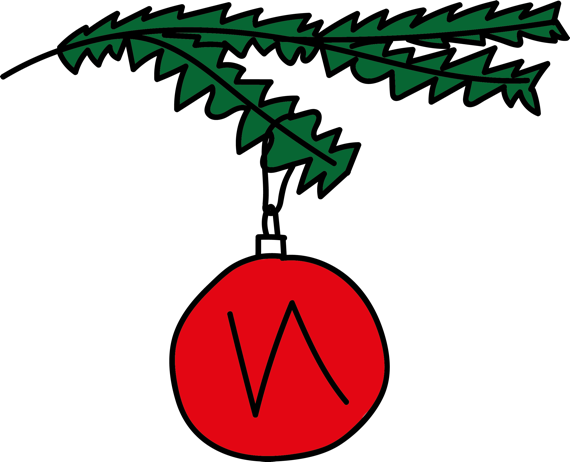 Vorname NachnameStraße HausnummerPLZ Ort		Ort, Tag Monat JahrFrohe Festtage!Sehr geehrter Herr Nachname, sehr geehrte Frau Nachname,Wir wünschen Ihnen und Ihren Liebsten ein frohes Fest und einen guten Rutsch in ein gelungenes neues Jahr!Auf ein Wiedersehen im neuen Jahr freuen wir uns.Herzliche GrüßeUnterschriftSignatur